

ViTa SB Naisten salibandyjoukkue on yhdistelmä lajitaustaisia ja höntsätaustaisia naisia. Kauden 2017-2018 pelasimme SSBL:n IV-divaria sijoittuen neljänneksi. Valmentajana toimi Timo Patrikainen ja ensi kaudelle Timo saa avukseen Marko Norrbyn.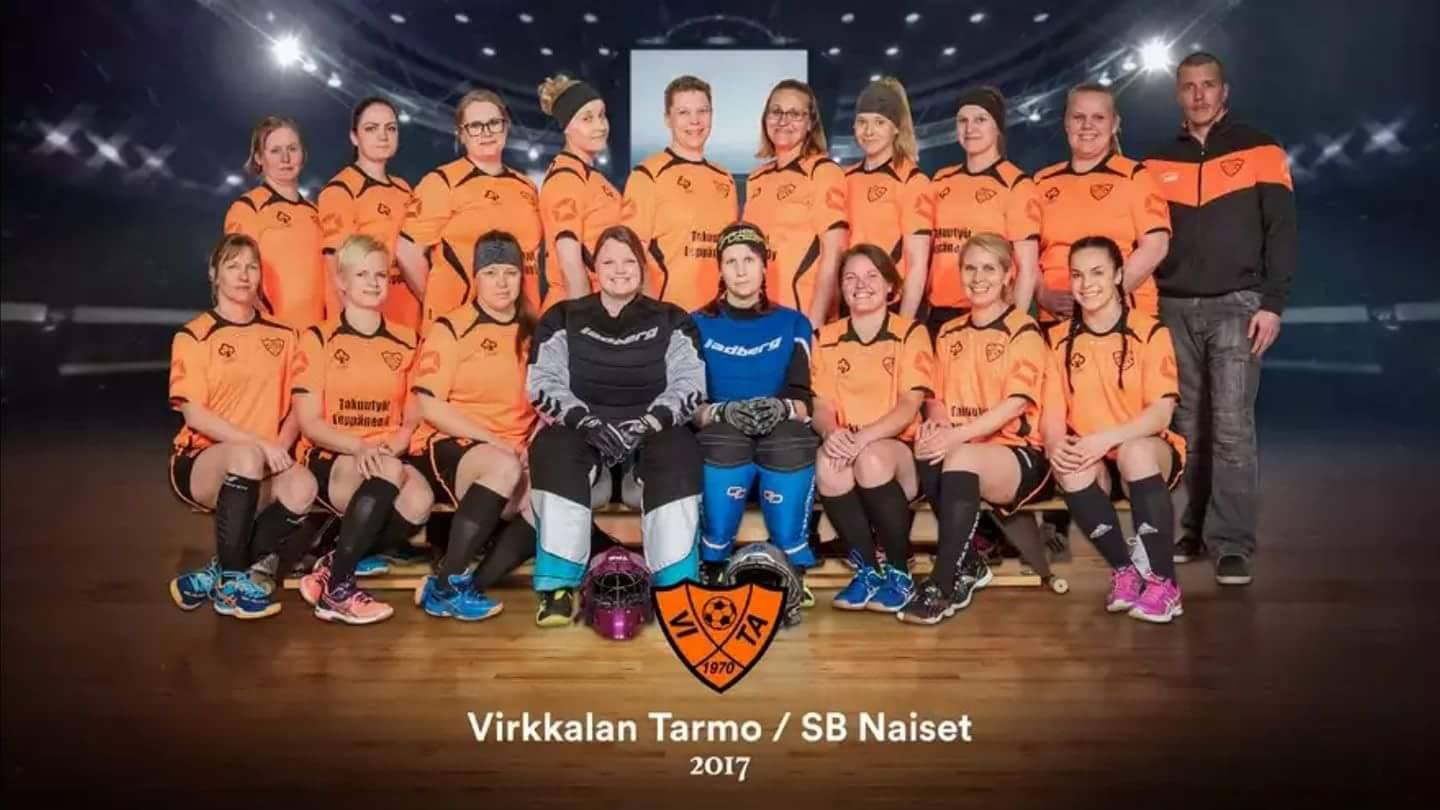 Kaudelle 2018-2019 perustamme sarjanousuun tähtäävän kilpajoukkueen olemassa olevan joukkueen rinnalle, tarkoituksena pitää edelleen hauskaa yhdessä harjoitellen, mutta samalla mahdollistaen jokaiselle mielekkään tavan pelata. Esimerkkejä, joilla voit kilpa- tai harrastejoukkuettamme tukea100e 	logo nettisivuille200e 	logo nettisivuille sekä somepäivityksiä300e 	logo nettisivuille, somepäivityksiä sekä pieni logo hihaan400e	logo nettisivuille, somepäivityksiä sekä keskikokoinen logo pelipaidan takaosaan500e 	logo nettisivuille, somepäivityksiä sekä iso logo pelipaidan etumukseenMyös muut tavat ja summat joukkueiden tukemiseen mahdollisia, otathan yhteyttä!Laura HannulaJoukkueenjohtajaViTa SB Naisetlaura.hannula@virkkalantarmo.fi